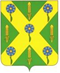 РОССИЙСКАЯ ФЕДЕРАЦИЯОРЛОВСКАЯ ОБЛАСТЬНОВОСИЛЬСКИЙ РАЙОННЫЙ СОВЕТ НАРОДНЫХ ДЕПУТАТОВРЕШЕНИЕ              22 марта  2024 года                                            №   88         г. Новосиль О признании утратившим силу решения №786 от 26.12.2017г.«О нормативах градостроительного проектирования сельских поселений Новосильского района Орловской области»Принято Новосильским районнымСоветом народных депутатов 22 марта 2024 годаВ целях приведения нормативно правовых актов Новосильского района в соответствие с действующей редакцией  Градостроительного  кодекса Российской Федерации" от 29.12.2004 N 190-ФЗ, Новосильский районный Совет народных депутатов решил:     Признать утратившим силу  решение Новосильского районного Совета народных депутатов №786 от 26.12.2017г. «О нормативах градостроительного проектирования сельских поселений Новосильского района Орловской области».Председатель Новосильского районного Совета народных депутатов 						Д.П. СигачевГлава Новосильского района 					          Е.Н. Демин		